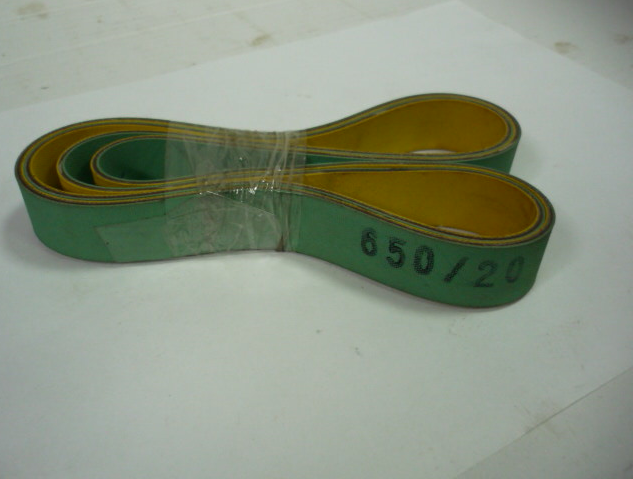 Код из 1САртикулНаименование/ Бренд/ПоставщикГабариты,Д*Ш*ВммМасса,грМатериалМесто установки/НазначениеF0043719Ремень плоский 20*650 ммL=650W=20H=2ПолиуретанКромкооблицовочные, форматно-раскроечные станкиF0043719L=650W=20H=2ПолиуретанКромкооблицовочные, форматно-раскроечные станкиF0043719РоссияL=650W=20H=2ПолиуретанКромкооблицовочные, форматно-раскроечные станки